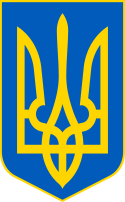 У К Р А Ї Н ААВАНГАРДІВСЬКА СЕЛИЩНА  РАДАОДЕСЬКОГО РАЙОНУ ОДЕСЬКОЇ ОБЛАСТІР І Ш Е Н Н Я    Розглянувши клопотання та заяви юридичних та фізичних осіб про надання дозволів на розроблення документацій із землеустрою, а також подані документи та обгрунтовуючі матеріали, враховуючи рекомендації Постійної комісії селищної ради з питань земельних відносин, природокористування, охорони пам’яток, історичного середовища та екологічної політики,  керуючись п. 34 ч. 1 ст.26 Закону України «Про місцеве самоврядування в Україні», ст.ст.12, 20, 40, 79ˡ, 81, 92, 116, 118, 120, 121, 122, 124, 134, пп б) п. 2 ст. 198, п. 24, пп 5) п. 27 розділу Х Земельного кодексу України, Закону України «Про оренду землі», ст. 19, 50, 55 Закону України «Про землеустрій», Авангардівська селищна рада вирішила:1. Надати товариству з обмеженою відповідальністю «лайфселл» (код ЄДРПОУ 22859846) дозвіл на розроблення проекту землеустрою щодо відведення в оренду земельної ділянки орієнтовною площею 0,0100га з цільовим призначенням для розміщення та експлуатації об’єктів і споруд телекомунікацій (код КВЦПЗД 13.01), вид використання - для будівництва та обслуговування споруди електрозв’язку, місцерозташування якої: Одеська область, Одеський район, Авангардівська територіальна громада (код КАТОТТГ територіальної громади - UA51100010000023950, код КАТОТТГ населеного пункту - UA51100010040080110 (за межами населеного пункту)).2.  Надати гр. Ротарю Віктору Павловичу дозвіл на розроблення проекту землеустрою щодо відведення в оренду земельної ділянки орієнтовною площею 0,0140га з цільовим призначенням для будівництва та обслуговування будівель торгівлі (код КВЦПЗД 03.07), вид використання - для експлуатації та обслуговування магазину, місцерозташування якої: Одеська область, Одеський район, смт Авангард, вул. Центральна, 11Р.3. Надати гр. Тризні Олені Василівні дозвіл на розроблення технічної документацію із землеустрою щодо встановлення (відновлення) меж земельної ділянки в натурі (на місцевості) орієнтовною площею 0,04 га з цільовим призначенням для будівництва і обслуговування житлового будинку, господарських будівель і споруд (присадибна ділянка) (код КВЦПЗД 02.01), № 2370 -VІІІвід 10.11.2023 місце розташування якої: Одеська область, Одеський район, с. Прилиманське, вул. Флотська, 22А.4. Особам, зазначеним в пунктах 1-3 цього рішення, замовити у ліцензованій землевпорядній організації відповідну документацію із землеустрою, а по закінченню робіт із її розроблення та погодження відповідно до вимог чинного законодавства, подати її на затвердження до Авангардівської селищної ради. 5. Особам, зазначеним в пунктах 1-3 цього рішення, та землевпорядним організаціям під час розробки документації із землеустрою погодити межі земельних ділянок з Авангардівською селищною радою, як із суміжним землевласником.У разі непогодження меж земельних ділянок та при порушенні цим прав Авангврдівської територіальної громади, Авангардівській селищній раді вжити передбачені чинним законодавством України заходи з відновлення порушених прав територіальної громади.6. Оплату за виконання робіт з розроблення документацій із землеустрою здійснити за рахунок осіб, зазначених в пунктах 1-3 цього рішення.7. Контроль за виконанням рішення покласти на постійну комісію з питань земельних відносин, природокористування, охорони пам’яток, історичного середовища та екологічної політики.Селищний голова                                                               Сергій  ХРУСТОВСЬКИЙ№ 2370 -VІІІвід 10.11.2023 Про надання дозволу на розробку документації із землеустрою